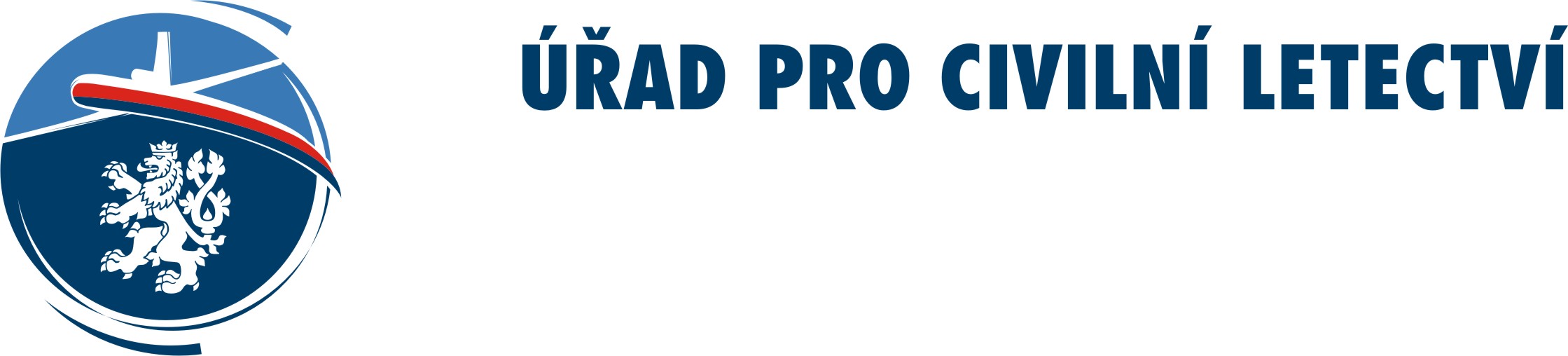               PŘIHLÁŠKA NA ZKOUŠKU Z TEORETICKÝCH ZNALOSTÍ NA ÚCL                  REGISTRATION FOR THEORETICAL KNOWLEDGE EXAMINATION AT CAA CZOsobní údaje: / Personnel data:Osobní údaje: / Personnel data:Osobní údaje: / Personnel data:Osobní údaje: / Personnel data:Osobní údaje: / Personnel data:Osobní údaje: / Personnel data:Osobní údaje: / Personnel data:Osobní údaje: / Personnel data:Osobní údaje: / Personnel data:Osobní údaje: / Personnel data:Osobní údaje: / Personnel data:příjmení:surname:příjmení:surname:příjmení:surname:příjmení:surname:příjmení:surname:příjmení:surname:příjmení:surname:jméno:first name:jméno:first name:jméno:first name:jméno:first name:datum a místo narození:date and place of birth: datum a místo narození:date and place of birth: datum a místo narození:date and place of birth: datum a místo narození:date and place of birth: datum a místo narození:date and place of birth: datum a místo narození:date and place of birth: datum a místo narození:date and place of birth: datum a místo narození:date and place of birth: datum a místo narození:date and place of birth: datum a místo narození:date and place of birth: datum a místo narození:date and place of birth: občané ČRCzech citizensobčané ČRCzech citizensobčané ČRCzech citizensobčané ČRCzech citizensčíslo občanského průkazu:                               platnost do:identity card number:                                                          valid till:číslo občanského průkazu:                               platnost do:identity card number:                                                          valid till:číslo občanského průkazu:                               platnost do:identity card number:                                                          valid till:číslo občanského průkazu:                               platnost do:identity card number:                                                          valid till:číslo občanského průkazu:                               platnost do:identity card number:                                                          valid till:číslo občanského průkazu:                               platnost do:identity card number:                                                          valid till:občané ČRCzech citizensobčané ČRCzech citizensobčané ČRCzech citizensobčané ČRCzech citizenstrvalé bydliště:permanent residence:trvalé bydliště:permanent residence:trvalé bydliště:permanent residence:trvalé bydliště:permanent residence:trvalé bydliště:permanent residence:trvalé bydliště:permanent residence:cizinciforeignerscizinciforeignerscizinciforeignerscizinciforeignersčíslo pasu:                                        platnost do:                        stát vydání:passport number:                                            valid till:                                         state of issue:číslo pasu:                                        platnost do:                        stát vydání:passport number:                                            valid till:                                         state of issue:číslo pasu:                                        platnost do:                        stát vydání:passport number:                                            valid till:                                         state of issue:číslo pasu:                                        platnost do:                        stát vydání:passport number:                                            valid till:                                         state of issue:číslo pasu:                                        platnost do:                        stát vydání:passport number:                                            valid till:                                         state of issue:číslo pasu:                                        platnost do:                        stát vydání:passport number:                                            valid till:                                         state of issue:cizinciforeignerscizinciforeignerscizinciforeignerscizinciforeignersmísto pobytu v ČR:place of residence in the Czech Republic:místo pobytu v ČR:place of residence in the Czech Republic:místo pobytu v ČR:place of residence in the Czech Republic:místo pobytu v ČR:place of residence in the Czech Republic:místo pobytu v ČR:place of residence in the Czech Republic:místo pobytu v ČR:place of residence in the Czech Republic:cizinciforeignerscizinciforeignerscizinciforeignerscizinciforeignerstrvalé bydliště mimo ČR:permanent residence off the Czech Republic:trvalé bydliště mimo ČR:permanent residence off the Czech Republic:trvalé bydliště mimo ČR:permanent residence off the Czech Republic:trvalé bydliště mimo ČR:permanent residence off the Czech Republic:trvalé bydliště mimo ČR:permanent residence off the Czech Republic:trvalé bydliště mimo ČR:permanent residence off the Czech Republic:trvalé bydliště mimo ČR:permanent residence off the Czech Republic:státní příslušnost / nationality:státní příslušnost / nationality:státní příslušnost / nationality:státní příslušnost / nationality:státní příslušnost / nationality:státní příslušnost / nationality:státní příslušnost / nationality:státní příslušnost / nationality:telefon:phone: telefon:phone: telefon:phone: telefon:phone: telefon:phone: e-mail:e-mail:e-mail:e-mail:ATO / DTO:ATO / DTO:Přihlašuji se na tuto zkoušku z teoretických znalostí: / I register myself for this theoretical knowledge examination:Přihlašuji se na tuto zkoušku z teoretických znalostí: / I register myself for this theoretical knowledge examination:Přihlašuji se na tuto zkoušku z teoretických znalostí: / I register myself for this theoretical knowledge examination:Přihlašuji se na tuto zkoušku z teoretických znalostí: / I register myself for this theoretical knowledge examination:Přihlašuji se na tuto zkoušku z teoretických znalostí: / I register myself for this theoretical knowledge examination:Přihlašuji se na tuto zkoušku z teoretických znalostí: / I register myself for this theoretical knowledge examination:Přihlašuji se na tuto zkoušku z teoretických znalostí: / I register myself for this theoretical knowledge examination:Přihlašuji se na tuto zkoušku z teoretických znalostí: / I register myself for this theoretical knowledge examination:Přihlašuji se na tuto zkoušku z teoretických znalostí: / I register myself for this theoretical knowledge examination:Přihlašuji se na tuto zkoušku z teoretických znalostí: / I register myself for this theoretical knowledge examination:Přihlašuji se na tuto zkoušku z teoretických znalostí: / I register myself for this theoretical knowledge examination:Přihlášku na výše uvedenou zkoušku doručte po získání certifikátu kurzu teoretických znalostí a doporučení ke zkoušce od ATO / DTO osobně nebo e-mailem na adresu: Deliver your registration on the above mentioned exam when you received your theoretical course certificate and recommendation to the exam by ATO / DTO in person or by e-mail to this address:  cervinkova@caa.cz   komjatij@caa.cz   mikova@caa.cz   dusbabkova@caa.cz   Přihlášku na výše uvedenou zkoušku doručte po získání certifikátu kurzu teoretických znalostí a doporučení ke zkoušce od ATO / DTO osobně nebo e-mailem na adresu: Deliver your registration on the above mentioned exam when you received your theoretical course certificate and recommendation to the exam by ATO / DTO in person or by e-mail to this address:  cervinkova@caa.cz   komjatij@caa.cz   mikova@caa.cz   dusbabkova@caa.cz   Přihlášku na výše uvedenou zkoušku doručte po získání certifikátu kurzu teoretických znalostí a doporučení ke zkoušce od ATO / DTO osobně nebo e-mailem na adresu: Deliver your registration on the above mentioned exam when you received your theoretical course certificate and recommendation to the exam by ATO / DTO in person or by e-mail to this address:  cervinkova@caa.cz   komjatij@caa.cz   mikova@caa.cz   dusbabkova@caa.cz   Přihlášku na výše uvedenou zkoušku doručte po získání certifikátu kurzu teoretických znalostí a doporučení ke zkoušce od ATO / DTO osobně nebo e-mailem na adresu: Deliver your registration on the above mentioned exam when you received your theoretical course certificate and recommendation to the exam by ATO / DTO in person or by e-mail to this address:  cervinkova@caa.cz   komjatij@caa.cz   mikova@caa.cz   dusbabkova@caa.cz   Přihlášku na výše uvedenou zkoušku doručte po získání certifikátu kurzu teoretických znalostí a doporučení ke zkoušce od ATO / DTO osobně nebo e-mailem na adresu: Deliver your registration on the above mentioned exam when you received your theoretical course certificate and recommendation to the exam by ATO / DTO in person or by e-mail to this address:  cervinkova@caa.cz   komjatij@caa.cz   mikova@caa.cz   dusbabkova@caa.cz   Přihlášku na výše uvedenou zkoušku doručte po získání certifikátu kurzu teoretických znalostí a doporučení ke zkoušce od ATO / DTO osobně nebo e-mailem na adresu: Deliver your registration on the above mentioned exam when you received your theoretical course certificate and recommendation to the exam by ATO / DTO in person or by e-mail to this address:  cervinkova@caa.cz   komjatij@caa.cz   mikova@caa.cz   dusbabkova@caa.cz   Přihlášku na výše uvedenou zkoušku doručte po získání certifikátu kurzu teoretických znalostí a doporučení ke zkoušce od ATO / DTO osobně nebo e-mailem na adresu: Deliver your registration on the above mentioned exam when you received your theoretical course certificate and recommendation to the exam by ATO / DTO in person or by e-mail to this address:  cervinkova@caa.cz   komjatij@caa.cz   mikova@caa.cz   dusbabkova@caa.cz   Přihlášku na výše uvedenou zkoušku doručte po získání certifikátu kurzu teoretických znalostí a doporučení ke zkoušce od ATO / DTO osobně nebo e-mailem na adresu: Deliver your registration on the above mentioned exam when you received your theoretical course certificate and recommendation to the exam by ATO / DTO in person or by e-mail to this address:  cervinkova@caa.cz   komjatij@caa.cz   mikova@caa.cz   dusbabkova@caa.cz   Přihlášku na výše uvedenou zkoušku doručte po získání certifikátu kurzu teoretických znalostí a doporučení ke zkoušce od ATO / DTO osobně nebo e-mailem na adresu: Deliver your registration on the above mentioned exam when you received your theoretical course certificate and recommendation to the exam by ATO / DTO in person or by e-mail to this address:  cervinkova@caa.cz   komjatij@caa.cz   mikova@caa.cz   dusbabkova@caa.cz   Přihlášku na výše uvedenou zkoušku doručte po získání certifikátu kurzu teoretických znalostí a doporučení ke zkoušce od ATO / DTO osobně nebo e-mailem na adresu: Deliver your registration on the above mentioned exam when you received your theoretical course certificate and recommendation to the exam by ATO / DTO in person or by e-mail to this address:  cervinkova@caa.cz   komjatij@caa.cz   mikova@caa.cz   dusbabkova@caa.cz   Přihlášku na výše uvedenou zkoušku doručte po získání certifikátu kurzu teoretických znalostí a doporučení ke zkoušce od ATO / DTO osobně nebo e-mailem na adresu: Deliver your registration on the above mentioned exam when you received your theoretical course certificate and recommendation to the exam by ATO / DTO in person or by e-mail to this address:  cervinkova@caa.cz   komjatij@caa.cz   mikova@caa.cz   dusbabkova@caa.cz    Přihlašuji se na tento druh zkoušky PPL/LAPL(A/H) a tento datum, čas, místo a jazyk zkoušky: I register myself for this type of PPL/LAPL(A/H) exam and this date, time, place and language of the exam: Přihlašuji se na tento druh zkoušky PPL/LAPL(A/H) a tento datum, čas, místo a jazyk zkoušky: I register myself for this type of PPL/LAPL(A/H) exam and this date, time, place and language of the exam: Přihlašuji se na tento druh zkoušky PPL/LAPL(A/H) a tento datum, čas, místo a jazyk zkoušky: I register myself for this type of PPL/LAPL(A/H) exam and this date, time, place and language of the exam: Přihlašuji se na tento druh zkoušky PPL/LAPL(A/H) a tento datum, čas, místo a jazyk zkoušky: I register myself for this type of PPL/LAPL(A/H) exam and this date, time, place and language of the exam: Přihlašuji se na tento druh zkoušky PPL/LAPL(A/H) a tento datum, čas, místo a jazyk zkoušky: I register myself for this type of PPL/LAPL(A/H) exam and this date, time, place and language of the exam: Přihlašuji se na tento druh zkoušky PPL/LAPL(A/H) a tento datum, čas, místo a jazyk zkoušky: I register myself for this type of PPL/LAPL(A/H) exam and this date, time, place and language of the exam: Přihlašuji se na tento druh zkoušky PPL/LAPL(A/H) a tento datum, čas, místo a jazyk zkoušky: I register myself for this type of PPL/LAPL(A/H) exam and this date, time, place and language of the exam: Přihlašuji se na tento druh zkoušky PPL/LAPL(A/H) a tento datum, čas, místo a jazyk zkoušky: I register myself for this type of PPL/LAPL(A/H) exam and this date, time, place and language of the exam: Přihlašuji se na tento druh zkoušky PPL/LAPL(A/H) a tento datum, čas, místo a jazyk zkoušky: I register myself for this type of PPL/LAPL(A/H) exam and this date, time, place and language of the exam: Přihlašuji se na tento druh zkoušky PPL/LAPL(A/H) a tento datum, čas, místo a jazyk zkoušky: I register myself for this type of PPL/LAPL(A/H) exam and this date, time, place and language of the exam: Přihlašuji se na tento druh zkoušky PPL/LAPL(A/H) a tento datum, čas, místo a jazyk zkoušky: I register myself for this type of PPL/LAPL(A/H) exam and this date, time, place and language of the exam:   LAPL(A)/PPL(A)          LAPL(H)/PPL(H)                                                              jazyk:              čeština /  angličtina                                                                                                                                                  language                Czech            English   LAPL(A)/PPL(A)/CPL(A)/ATPL(A) → LAPL(H)/PPL(H)                                                                                                                                                                                                                                                                         místo:              Praha  /   Brno                                                                                                                                                                                                                                                                 LAPL(H)/PPL(H)/CPL(H)/ATPL(H) → LAPL(A)/PPL(A)                                           place                      Prague           Brno                                                                                                                                                                                                                                                                                             LAPL(A)/PPL(A)          LAPL(H)/PPL(H)                                                              jazyk:              čeština /  angličtina                                                                                                                                                  language                Czech            English   LAPL(A)/PPL(A)/CPL(A)/ATPL(A) → LAPL(H)/PPL(H)                                                                                                                                                                                                                                                                         místo:              Praha  /   Brno                                                                                                                                                                                                                                                                 LAPL(H)/PPL(H)/CPL(H)/ATPL(H) → LAPL(A)/PPL(A)                                           place                      Prague           Brno                                                                                                                                                                                                                                                                                             LAPL(A)/PPL(A)          LAPL(H)/PPL(H)                                                              jazyk:              čeština /  angličtina                                                                                                                                                  language                Czech            English   LAPL(A)/PPL(A)/CPL(A)/ATPL(A) → LAPL(H)/PPL(H)                                                                                                                                                                                                                                                                         místo:              Praha  /   Brno                                                                                                                                                                                                                                                                 LAPL(H)/PPL(H)/CPL(H)/ATPL(H) → LAPL(A)/PPL(A)                                           place                      Prague           Brno                                                                                                                                                                                                                                                                                             LAPL(A)/PPL(A)          LAPL(H)/PPL(H)                                                              jazyk:              čeština /  angličtina                                                                                                                                                  language                Czech            English   LAPL(A)/PPL(A)/CPL(A)/ATPL(A) → LAPL(H)/PPL(H)                                                                                                                                                                                                                                                                         místo:              Praha  /   Brno                                                                                                                                                                                                                                                                 LAPL(H)/PPL(H)/CPL(H)/ATPL(H) → LAPL(A)/PPL(A)                                           place                      Prague           Brno                                                                                                                                                                                                                                                                                             LAPL(A)/PPL(A)          LAPL(H)/PPL(H)                                                              jazyk:              čeština /  angličtina                                                                                                                                                  language                Czech            English   LAPL(A)/PPL(A)/CPL(A)/ATPL(A) → LAPL(H)/PPL(H)                                                                                                                                                                                                                                                                         místo:              Praha  /   Brno                                                                                                                                                                                                                                                                 LAPL(H)/PPL(H)/CPL(H)/ATPL(H) → LAPL(A)/PPL(A)                                           place                      Prague           Brno                                                                                                                                                                                                                                                                                             LAPL(A)/PPL(A)          LAPL(H)/PPL(H)                                                              jazyk:              čeština /  angličtina                                                                                                                                                  language                Czech            English   LAPL(A)/PPL(A)/CPL(A)/ATPL(A) → LAPL(H)/PPL(H)                                                                                                                                                                                                                                                                         místo:              Praha  /   Brno                                                                                                                                                                                                                                                                 LAPL(H)/PPL(H)/CPL(H)/ATPL(H) → LAPL(A)/PPL(A)                                           place                      Prague           Brno                                                                                                                                                                                                                                                                                             LAPL(A)/PPL(A)          LAPL(H)/PPL(H)                                                              jazyk:              čeština /  angličtina                                                                                                                                                  language                Czech            English   LAPL(A)/PPL(A)/CPL(A)/ATPL(A) → LAPL(H)/PPL(H)                                                                                                                                                                                                                                                                         místo:              Praha  /   Brno                                                                                                                                                                                                                                                                 LAPL(H)/PPL(H)/CPL(H)/ATPL(H) → LAPL(A)/PPL(A)                                           place                      Prague           Brno                                                                                                                                                                                                                                                                                             LAPL(A)/PPL(A)          LAPL(H)/PPL(H)                                                              jazyk:              čeština /  angličtina                                                                                                                                                  language                Czech            English   LAPL(A)/PPL(A)/CPL(A)/ATPL(A) → LAPL(H)/PPL(H)                                                                                                                                                                                                                                                                         místo:              Praha  /   Brno                                                                                                                                                                                                                                                                 LAPL(H)/PPL(H)/CPL(H)/ATPL(H) → LAPL(A)/PPL(A)                                           place                      Prague           Brno                                                                                                                                                                                                                                                                                             LAPL(A)/PPL(A)          LAPL(H)/PPL(H)                                                              jazyk:              čeština /  angličtina                                                                                                                                                  language                Czech            English   LAPL(A)/PPL(A)/CPL(A)/ATPL(A) → LAPL(H)/PPL(H)                                                                                                                                                                                                                                                                         místo:              Praha  /   Brno                                                                                                                                                                                                                                                                 LAPL(H)/PPL(H)/CPL(H)/ATPL(H) → LAPL(A)/PPL(A)                                           place                      Prague           Brno                                                                                                                                                                                                                                                                                             LAPL(A)/PPL(A)          LAPL(H)/PPL(H)                                                              jazyk:              čeština /  angličtina                                                                                                                                                  language                Czech            English   LAPL(A)/PPL(A)/CPL(A)/ATPL(A) → LAPL(H)/PPL(H)                                                                                                                                                                                                                                                                         místo:              Praha  /   Brno                                                                                                                                                                                                                                                                 LAPL(H)/PPL(H)/CPL(H)/ATPL(H) → LAPL(A)/PPL(A)                                           place                      Prague           Brno                                                                                                                                                                                                                                                                                             LAPL(A)/PPL(A)          LAPL(H)/PPL(H)                                                              jazyk:              čeština /  angličtina                                                                                                                                                  language                Czech            English   LAPL(A)/PPL(A)/CPL(A)/ATPL(A) → LAPL(H)/PPL(H)                                                                                                                                                                                                                                                                         místo:              Praha  /   Brno                                                                                                                                                                                                                                                                 LAPL(H)/PPL(H)/CPL(H)/ATPL(H) → LAPL(A)/PPL(A)                                           place                      Prague           Brno                                                                                                                                                                                                                                                                                          první pokusfirst attemptprvní pokusfirst attemptdatum zkoušky:date of the exam:datum zkoušky:date of the exam:podpis uchazeče:applicant´s signature:podpis uchazeče:applicant´s signature:podpis uchazeče:applicant´s signature:oprava 1correction 1oprava 1correction 1datum zkoušky:date of the exam:datum zkoušky:date of the exam:podpis uchazeče:applicant´s signature:podpis uchazeče:applicant´s signature:podpis uchazeče:applicant´s signature:oprava 2correction 2oprava 2correction 2datum zkoušky:date of the exam:datum zkoušky:date of the exam:podpis uchazeče:applicant´s signature:podpis uchazeče:applicant´s signature:podpis uchazeče:applicant´s signature:oprava 3correction 3oprava 3correction 3datum zkoušky:date of the exam:datum zkoušky:date of the exam:podpis uchazeče:applicant´s signature:podpis uchazeče:applicant´s signature:podpis uchazeče:applicant´s signature:Přihlášku na zkoušku PPL/LAPL doručte po získání certifikátu kurzu teoretických znalostí a doporučení ke zkoušce od ATO / DTO nejpozději 14 dnů před zahájením zkoušky osobně nebo e-mailem na adresu: Deliver your registration on PPL/LAPL exam when you received your theoretical course certificate and recommendation to the exam by ATO / DTO in person or by e-mail to this address 14 days prior to the exam at the latest:  cervinkova@caa.cz   komjatij@caa.cz   mikova@caa.cz   dusbabkova@caa.cz   Přihlášku na zkoušku PPL/LAPL doručte po získání certifikátu kurzu teoretických znalostí a doporučení ke zkoušce od ATO / DTO nejpozději 14 dnů před zahájením zkoušky osobně nebo e-mailem na adresu: Deliver your registration on PPL/LAPL exam when you received your theoretical course certificate and recommendation to the exam by ATO / DTO in person or by e-mail to this address 14 days prior to the exam at the latest:  cervinkova@caa.cz   komjatij@caa.cz   mikova@caa.cz   dusbabkova@caa.cz   Přihlášku na zkoušku PPL/LAPL doručte po získání certifikátu kurzu teoretických znalostí a doporučení ke zkoušce od ATO / DTO nejpozději 14 dnů před zahájením zkoušky osobně nebo e-mailem na adresu: Deliver your registration on PPL/LAPL exam when you received your theoretical course certificate and recommendation to the exam by ATO / DTO in person or by e-mail to this address 14 days prior to the exam at the latest:  cervinkova@caa.cz   komjatij@caa.cz   mikova@caa.cz   dusbabkova@caa.cz   Přihlášku na zkoušku PPL/LAPL doručte po získání certifikátu kurzu teoretických znalostí a doporučení ke zkoušce od ATO / DTO nejpozději 14 dnů před zahájením zkoušky osobně nebo e-mailem na adresu: Deliver your registration on PPL/LAPL exam when you received your theoretical course certificate and recommendation to the exam by ATO / DTO in person or by e-mail to this address 14 days prior to the exam at the latest:  cervinkova@caa.cz   komjatij@caa.cz   mikova@caa.cz   dusbabkova@caa.cz   Přihlášku na zkoušku PPL/LAPL doručte po získání certifikátu kurzu teoretických znalostí a doporučení ke zkoušce od ATO / DTO nejpozději 14 dnů před zahájením zkoušky osobně nebo e-mailem na adresu: Deliver your registration on PPL/LAPL exam when you received your theoretical course certificate and recommendation to the exam by ATO / DTO in person or by e-mail to this address 14 days prior to the exam at the latest:  cervinkova@caa.cz   komjatij@caa.cz   mikova@caa.cz   dusbabkova@caa.cz   Přihlášku na zkoušku PPL/LAPL doručte po získání certifikátu kurzu teoretických znalostí a doporučení ke zkoušce od ATO / DTO nejpozději 14 dnů před zahájením zkoušky osobně nebo e-mailem na adresu: Deliver your registration on PPL/LAPL exam when you received your theoretical course certificate and recommendation to the exam by ATO / DTO in person or by e-mail to this address 14 days prior to the exam at the latest:  cervinkova@caa.cz   komjatij@caa.cz   mikova@caa.cz   dusbabkova@caa.cz   Přihlášku na zkoušku PPL/LAPL doručte po získání certifikátu kurzu teoretických znalostí a doporučení ke zkoušce od ATO / DTO nejpozději 14 dnů před zahájením zkoušky osobně nebo e-mailem na adresu: Deliver your registration on PPL/LAPL exam when you received your theoretical course certificate and recommendation to the exam by ATO / DTO in person or by e-mail to this address 14 days prior to the exam at the latest:  cervinkova@caa.cz   komjatij@caa.cz   mikova@caa.cz   dusbabkova@caa.cz   Přihlášku na zkoušku PPL/LAPL doručte po získání certifikátu kurzu teoretických znalostí a doporučení ke zkoušce od ATO / DTO nejpozději 14 dnů před zahájením zkoušky osobně nebo e-mailem na adresu: Deliver your registration on PPL/LAPL exam when you received your theoretical course certificate and recommendation to the exam by ATO / DTO in person or by e-mail to this address 14 days prior to the exam at the latest:  cervinkova@caa.cz   komjatij@caa.cz   mikova@caa.cz   dusbabkova@caa.cz   Přihlášku na zkoušku PPL/LAPL doručte po získání certifikátu kurzu teoretických znalostí a doporučení ke zkoušce od ATO / DTO nejpozději 14 dnů před zahájením zkoušky osobně nebo e-mailem na adresu: Deliver your registration on PPL/LAPL exam when you received your theoretical course certificate and recommendation to the exam by ATO / DTO in person or by e-mail to this address 14 days prior to the exam at the latest:  cervinkova@caa.cz   komjatij@caa.cz   mikova@caa.cz   dusbabkova@caa.cz   Přihlášku na zkoušku PPL/LAPL doručte po získání certifikátu kurzu teoretických znalostí a doporučení ke zkoušce od ATO / DTO nejpozději 14 dnů před zahájením zkoušky osobně nebo e-mailem na adresu: Deliver your registration on PPL/LAPL exam when you received your theoretical course certificate and recommendation to the exam by ATO / DTO in person or by e-mail to this address 14 days prior to the exam at the latest:  cervinkova@caa.cz   komjatij@caa.cz   mikova@caa.cz   dusbabkova@caa.cz   Přihlášku na zkoušku PPL/LAPL doručte po získání certifikátu kurzu teoretických znalostí a doporučení ke zkoušce od ATO / DTO nejpozději 14 dnů před zahájením zkoušky osobně nebo e-mailem na adresu: Deliver your registration on PPL/LAPL exam when you received your theoretical course certificate and recommendation to the exam by ATO / DTO in person or by e-mail to this address 14 days prior to the exam at the latest:  cervinkova@caa.cz   komjatij@caa.cz   mikova@caa.cz   dusbabkova@caa.cz   Vyplní ÚCL: / to be filled in by CAA:Vyplní ÚCL: / to be filled in by CAA:Vyplní ÚCL: / to be filled in by CAA:přihláška přijata dne:poplatek (částka):uhrazen dne: